Lesson plan for:     x   Children’s Rights             Social Inclusion              Entrepreneurship 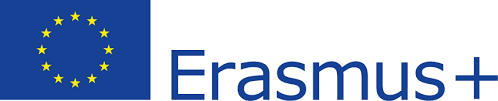 Lesson: My family (linked to CRC Articles 7 and 8: Every child has the right, as far as possible, to know and be cared for by their parents.) School:Moneyrea Primary SchoolMoneyrea Primary SchoolMoneyrea Primary SchoolMoneyrea Primary SchoolMoneyrea Primary SchoolTeacher:S. FinlayS. FinlayS. FinlayDate:Date:February 2018February 2018Subject:Subject:The World Around UsThe World Around UsFocus:I can talk about my family and who looks after me.I can talk about my family and who looks after me.I can talk about my family and who looks after me.Year:      11Pupil’s Age:Pupil’s Age:4-5AimsAimsAimsMaterialsMaterialsActivitiesActivitiesActivitiesActivitiesActivitiesEvidence of LearningEvidence of LearningEvidence of LearningEvidence of LearningPupils will:Be able to name each member of their family and explain their relationship. Understand that in most cases, children will grow up with their parents unless this is not possible. Discuss other family members and adults who help to look after them such as grandparents, aunts, uncles etc.Pupils will:Be able to name each member of their family and explain their relationship. Understand that in most cases, children will grow up with their parents unless this is not possible. Discuss other family members and adults who help to look after them such as grandparents, aunts, uncles etc.Pupils will:Be able to name each member of their family and explain their relationship. Understand that in most cases, children will grow up with their parents unless this is not possible. Discuss other family members and adults who help to look after them such as grandparents, aunts, uncles etc.Family photographs emailed to school by parentsCut and stick activityFamily photographs emailed to school by parentsCut and stick activityDisplay family photos on IWB and invite pupil to introduce their family to the class, using both the person’s name and their relationship.Pupils stick a printed copy of photo onto family frame and cut and stick labels for family members.Discuss how sometimes other adults look after us, e.g. when parents are at work, when parents are going out / on holiday. Ask pupils who looks after them on these occasions (grandparents, older siblings, childminders etc.) Explain that for most children, they grow up living with their parents. If children aren’t able to live with their parents, then there are other people who can help. Display family photos on IWB and invite pupil to introduce their family to the class, using both the person’s name and their relationship.Pupils stick a printed copy of photo onto family frame and cut and stick labels for family members.Discuss how sometimes other adults look after us, e.g. when parents are at work, when parents are going out / on holiday. Ask pupils who looks after them on these occasions (grandparents, older siblings, childminders etc.) Explain that for most children, they grow up living with their parents. If children aren’t able to live with their parents, then there are other people who can help. Display family photos on IWB and invite pupil to introduce their family to the class, using both the person’s name and their relationship.Pupils stick a printed copy of photo onto family frame and cut and stick labels for family members.Discuss how sometimes other adults look after us, e.g. when parents are at work, when parents are going out / on holiday. Ask pupils who looks after them on these occasions (grandparents, older siblings, childminders etc.) Explain that for most children, they grow up living with their parents. If children aren’t able to live with their parents, then there are other people who can help. Display family photos on IWB and invite pupil to introduce their family to the class, using both the person’s name and their relationship.Pupils stick a printed copy of photo onto family frame and cut and stick labels for family members.Discuss how sometimes other adults look after us, e.g. when parents are at work, when parents are going out / on holiday. Ask pupils who looks after them on these occasions (grandparents, older siblings, childminders etc.) Explain that for most children, they grow up living with their parents. If children aren’t able to live with their parents, then there are other people who can help. Display family photos on IWB and invite pupil to introduce their family to the class, using both the person’s name and their relationship.Pupils stick a printed copy of photo onto family frame and cut and stick labels for family members.Discuss how sometimes other adults look after us, e.g. when parents are at work, when parents are going out / on holiday. Ask pupils who looks after them on these occasions (grandparents, older siblings, childminders etc.) Explain that for most children, they grow up living with their parents. If children aren’t able to live with their parents, then there are other people who can help. Pupils are able to name each person in their family and explain their relationship. Pupils are able to name each person in their family and explain their relationship. Pupils are able to name each person in their family and explain their relationship. Pupils are able to name each person in their family and explain their relationship. 